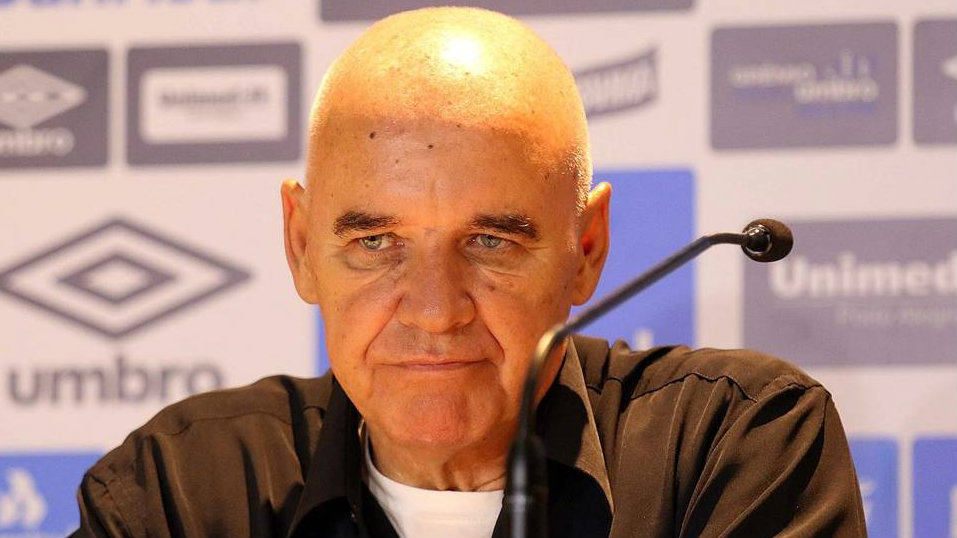 Valdir Atahualpa Ramirez Espinosa, mais conhecido como Valdir Espinosa (Porto Alegre, 17 de outubro de 1947 - Rio de Janeiro, 27 de fevereiro de 2020) foi um treinador e ex-futebolistabrasileiro que atuava como lateral-direito.CarreiraEntre as maiores conquistas de Valdir Espinosa estão a Taça Libertadores da América e a Taça Intercontinental com a equipe do Grêmio (ambos em 1983), além do Campeonato Carioca de 1989 pelo Botafogo.Trabalhou como auxiliar de Renato Gaúcho no Vasco da Gama, quando este assumiu o comando da equipe em 2005. Permaneceu no clube até o treinador principal ser demitido, em maio de 2007.No mesmo ano regressou ao Vasco da Gama, que, após um bom começo no Campeonato Brasileiro, passava por um período de poucas vitórias. Agora como treinador principal, Espinosa encontrou pela frente o desafio de recuperar a equipe, afastando de vez as possibilidades de ser rebaixada e conseguir uma vaga na Copa Sul-Americana do ano seguinte. Nas seis partidas que esteve no comando da equipe, venceu três, empatou duas e perdeu uma. O desempenho foi suficiente para garantir a vaga para a Sul-Americana, terminando a competição em 10º. Após o fim do campeonato o treinador decidiu não renovar o contrato e pôs fim nas especulações de que poderia continuar para 2008.[1]Em 2009, Espinosa foi auxiliar técnico de Renato Gaúcho no Fluminense. No dia 12 de fevereiro de 2010, Espinosa anunciou sua aposentadoria como treinador e também no ramo do futebol mas desistiu, retornando como novo comandante do Duque de Caxias[2]. mas devido a péssima campanha na série B, foi demitido em julho do mesmo ano [3].Fora das quatro linhas, Espinosa trabalhou como comentarista nos canais Sportv e PFC, entre 2008 e 2009. Em 2010 foi comentarista na Rádio Manchete e foi candidato a deputado estadual no Rio de Janeiro, pelo PDT. Em 2012, voltou a ser comentarista, dessa vez na Rádio Globo[4].Foi coordenador técnico do Grêmio desde a volta de Renato Portaluppi como técnico da equipe em 2016 até sua demissão em 10 de agosto de 2017.Em 12 de dezembro de 2019, foi anunciado como gerente de futebol do Botafogo do Rio.[5]MorteValdir Espinosa faleceu em 27 de fevereiro de 2020, devido a complicações causadas por uma cirurgia no abdômen no dia 17 de fevereiro de 2020, entretanto, devido à malsucedida recuperação, foi internado novamente no dia 20, porém não resistiu. Seu último trabalho foi no Botafogo, como gerente de futebol. Posteriormente foi revelado que Valdir Espinosa vinha lutando há vários meses contra um câncer no intestino.TítulosEsportivoCampeonato do Interior Gaúcho: 1979CearáCampeonato Cearense: 1980LondrinaCampeonato Paranaense: 1981Campeonato do Interior Paranaense: 1981GrêmioCopa Libertadores da América: 1983Copa Intercontinental: 1983Troféu CEL: 1983Copa Los Angeles: 1983Campeonato Gaúcho: 1986Copa do Brasil: 2016 (como coordenador técnico)Al-HilalCampeonato Saudita: 1985Cerro PorteñoCampeonato Paraguaio: 1987, 1992BotafogoTaça Rio: 1989Campeonato Carioca: 1989FlamengoTorneio de Verão de Nova Friburgo: 1990PortuguesaTorneio Início Paulista: 1996Atlético ParanaenseSupercampeonato Paranaense de Futebol: 2002BrasilienseCampeonato Brasiliense: 2005Ligações externasPrecedido por
Ênio AndradePrecedido por
Ênio AndradeTreinador do Grêmio
1983Treinador do Grêmio
1983Sucedido por
Carlos FronerSucedido por
Carlos FronerPrecedido por
Jair Pereira
Joel Martins
Paulo AutuoriPrecedido por
Jair Pereira
Joel Martins
Paulo AutuoriTreinador do Botafogo
1989
1990–1991
1998–1999Treinador do Botafogo
1989
1990–1991
1998–1999Sucedido por
Edu Coimbra
Gil
Gílson NunesSucedido por
Edu Coimbra
Gil
Gílson NunesPrecedido por
João Carlos Costa(interino)
AdílioPrecedido por
João Carlos Costa(interino)
AdílioTreinador do Flamengo
1989–1990
2006Treinador do Flamengo
1989–1990
2006Sucedido por
Jair Pereira
Waldemar LemosSucedido por
Jair Pereira
Waldemar LemosPrecedido por
Levir CulpiPrecedido por
Levir CulpiTreinador do Internacional
1990Treinador do Internacional
1990Sucedido por
Orlando BianchiniSucedido por
Orlando BianchiniPrecedido por
GeninhoPrecedido por
GeninhoTreinador do Atlético Paranaense
2002Treinador do Atlético Paranaense
2002Sucedido por
Gílson NunesSucedido por
Gílson NunesPrecedido por
RomárioPrecedido por
RomárioTreinador do Vasco da Gama
2007Treinador do Vasco da Gama
2007Sucedido por
RomárioSucedido por
RomárioPrecedido por
Alfredo SampaioPrecedido por
Alfredo SampaioTreinador do Duque de Caxias
2011Treinador do Duque de Caxias
2011Sucedido por
Paulo CamposSucedido por
Paulo CamposInformações pessoaisInformações pessoaisInformações pessoaisInformações pessoaisInformações pessoaisNome completoValdir Atahualpa Ramirez EspinosaValdir Atahualpa Ramirez EspinosaValdir Atahualpa Ramirez EspinosaValdir Atahualpa Ramirez EspinosaData de nasc.17 de outubro de 194717 de outubro de 194717 de outubro de 194717 de outubro de 1947Local de nasc.Porto Alegre (RS), BrasilPorto Alegre (RS), BrasilPorto Alegre (RS), BrasilPorto Alegre (RS), BrasilNacionalidadebrasileirobrasileirobrasileirobrasileiroFalecido em27 de fevereiro de 2020 (72 anos)27 de fevereiro de 2020 (72 anos)27 de fevereiro de 2020 (72 anos)27 de fevereiro de 2020 (72 anos)Local da morteRio de Janeiro, BrasilRio de Janeiro, BrasilRio de Janeiro, BrasilRio de Janeiro, BrasilInformações profissionaisInformações profissionaisInformações profissionaisInformações profissionaisInformações profissionaisPeríodo em atividadecomo jogador: 1970–1978 (8 anos)
como treinador: 1979–2020 (41 anos)como jogador: 1970–1978 (8 anos)
como treinador: 1979–2020 (41 anos)como jogador: 1970–1978 (8 anos)
como treinador: 1979–2020 (41 anos)como jogador: 1970–1978 (8 anos)
como treinador: 1979–2020 (41 anos)Posiçãoex-lateral-direitoex-lateral-direitoex-lateral-direitoex-lateral-direitoFunçãotreinadortreinadortreinadortreinadorClubes profissionaisClubes profissionaisClubes profissionaisClubes profissionaisClubes profissionaisAnosClubesClubesJogos (golos)Jogos (golos)1970–1973
1974
1975-1976
1976
1977–1978Grêmio
CSA
CRB
Esportivo
VitóriaGrêmio
CSA
CRB
Esportivo
VitóriaTimes/Equipas que treinouTimes/Equipas que treinouTimes/Equipas que treinouTimes/Equipas que treinouTimes/Equipas que treinou1979
1980
1981
1982–1984
1984
1984–1985
1986
1987–1988
1989
1989–1990
1990–1991
1992–1994
1994
1995
1996
1996
1997
1997
1998
1998–1999
2000–2001
2001
2002
2004
2005
2005
2005
2006
2006
2007
2007
2007
2008
2009
2011
2014
2016
2016
2016–2017
2020Esportivo
Ceará
Londrina
Grêmio
Cascavel Esporte Clube
Al-Hilal
Grêmio
Cerro Porteño
Botafogo
Flamengo
Botafogo
Cerro Porteño
Atlético Mineiro
Palmeiras
Portuguesa
Corinthians
Fluminense
Tokyo Verdy
Coritiba
Botafogo
Fluminense
Vitória
Atlético Paranaense
Fluminense
Brasiliense
Ceará
Fortaleza
Flamengo
Santa Cruz
Cerro Porteño
Vasco da Gama (auxiliar técnico)
Vasco da Gama
Portuguesa
Fluminense (auxiliar técnico)
Duque de Caxias
Esportivo (coordenador técnico)
Metropolitano
Las Vegas City
Grêmio (coordenador técnico)
Botafogo (gerente de futebol)Esportivo
Ceará
Londrina
Grêmio
Cascavel Esporte Clube
Al-Hilal
Grêmio
Cerro Porteño
Botafogo
Flamengo
Botafogo
Cerro Porteño
Atlético Mineiro
Palmeiras
Portuguesa
Corinthians
Fluminense
Tokyo Verdy
Coritiba
Botafogo
Fluminense
Vitória
Atlético Paranaense
Fluminense
Brasiliense
Ceará
Fortaleza
Flamengo
Santa Cruz
Cerro Porteño
Vasco da Gama (auxiliar técnico)
Vasco da Gama
Portuguesa
Fluminense (auxiliar técnico)
Duque de Caxias
Esportivo (coordenador técnico)
Metropolitano
Las Vegas City
Grêmio (coordenador técnico)
Botafogo (gerente de futebol)